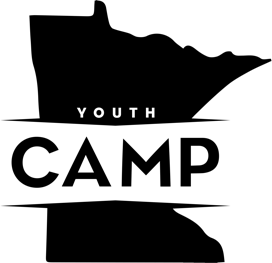 Dear Youth Pastor (YP),	We are excited about summer in Minnesota and can't wait for the CAMP SEASON. We are writing to share registration details and options for Youth Camp.Dates JR Teen – July 8-12 // Combined 1 – July 15-19 (reserved) // SR Teen – July 22-26 // Combined 2 – July 29-Aug 2Pricing Student: $280 check payment OR $290 credit card payment (+$50 fee if not registered by deadline)Leader: $90 check payment OR $94 credit card payment Registration OptionsIndividually - campers, counselors, and other volunteer staff are required to register and pay their camp fees either by mailing a personal check to the District Office or using a personal credit card online. If this option is chosen, the YP is not authorized to add transportation fees or collect payments from students. During registration, individuals can choose their respective churches. However, the YP or church will not be given access to the CampWise leader site to verify who has registered from their church.ORYouth Group Reservation (YGR) - If you want more control and customization over your group's registration for camp, then you can choose the Youth Group Reservation (YGR) option. Here are the details you need to know: 1. Families and volunteers must register using a church code to indicate that they are registering with their church group. 2. The Youth Pastor (YP) has the option to collect all the registration fees from the group's families and volunteers and pay with one big church check. 3. The YP can also log in to the leader site to see who has registered for camp from their church. 4. If the YP is collecting the fees, they can change the price that the students see when registering. In addition to all these benefits, the YP or leader will receive email updates from MSM and CampWise throughout the registration process. So, the YGR allows the YP to have more control and oversight over the camp registration process for their group.YOU MUST COMPLETE THE ONLINE FORM LINKED BELOW TO REGISTER FOR A YGRPlease visit msmstudent.com/campleaders and click “Click here to register your church for a YGR.”You must register for a YGR no later than March 4thOther Important Camp Registration DetailsAll registration will take place online again this year. Returning registrants will not need to create a new profile. They will use the same log-in information from last year. Please remind them of this.Online registration will open in April.We need qualified camp nurses. Please send contact info for any leads you have!Please note: if your students are paying online through CampWise you may not add transportation fees to the total they see online.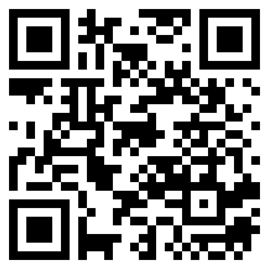 Email msm@mnaog.org with any questions! Kirby St John and Rachel LoukinenMinnesota Student Ministries Team